МУНИЦИПАЛЬНОЕ ДОШКОЛЬНОЕ ОБРАЗОВАТЕЛЬНОЕ УЧРЕЖДЕНИЕ «ДЕТСКИЙ САД ОБЩЕРАЗВИВАЮЩЕГО ВИДА С ПРИОРИТЕТНЫМ ОСУЩЕСТВЛЕНИЕМ ХУДОЖЕСТВЕННО-ЭСТЕТИЧЕСКОГО РАЗВИТИЯ ДЕТЕЙ № 31 «РУЧЕЕК» Проект«Неделя толерантности»                                           Подготовили: Сергеева Ирина Ивановна                                                           социальный педагог                                                                              Блинникова Галина Николаевна                                                      педагог-психологноябрь 2018 г.Паспорт проектаПлан недели толерантности в МДОУ №31 «Ручеек»(в рамках празднования Всемирного Дня толерантности – 16.11.2018 г.)19.11.2018 – 23.11.2018 г.Информация по проекту «Неделя толерантности».    Формирование основ толерантной культуры – одна из важных и актуальных проблем современности, как в образовании, так и   в обществе в целом.   Международный день толерантности (терпимости) отмечается ежегодно 16 ноября. В рамках данного праздника с 19 по 20 ноября 2018 года в МДОУ прошла Неделя толерантности. С детьми средней, старшей, подготовительной группы  проводились игровые упражнения:  «Давайте поздороваемся и  «Новые знакомства» . В течение недели проводились акции «Шлём приветики» (изготовление детьми писем с сюрпризами с дальнейшим обменом этими сюрпризами), «Река мира и добра» (оформление лестничных пролетов в виде реки с корабликами, на которых написаны пожелания).        В средней, старшей, подготовительных группах проводились занятия: «Самое лучшее имя на свете – имя мое», «В мире доброты».       Воспитанники всех групп рисовали на тему «Весёлые смайлики», а затем дарили их друг другу.        В рамках мероприятий недели прошли «проверку» на толерантность в нашем саду и педагоги. Для них была проведена консультация «Толерантность как принцип взаимодействия между людьми», педагоги приняли участие в тренинге «Профилактика эмоционального выгорания», а также познакомились с  новыми играми на развитие дружелюбия у детей. Не забыли мы и про родителей, для них была подготовлена консультация «Что такое толерантность?». Также родители вместе с детьми приняли участие в  фотовыставке «Улыбка нашей семьи», в акции «Река мира и добра».       Весело прошло итоговое развлечение «Путешествие в страну друзей». Фотоотчет к проекту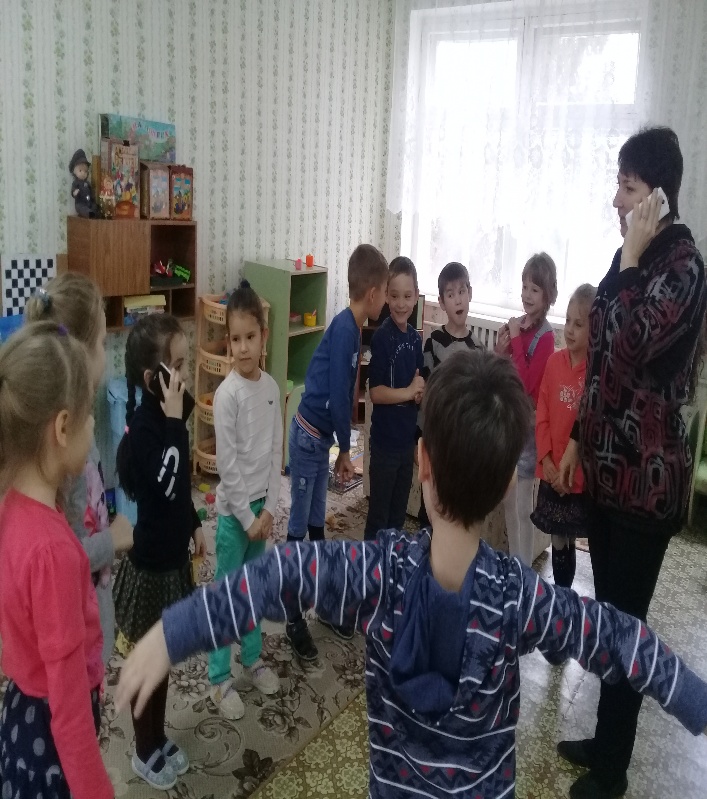 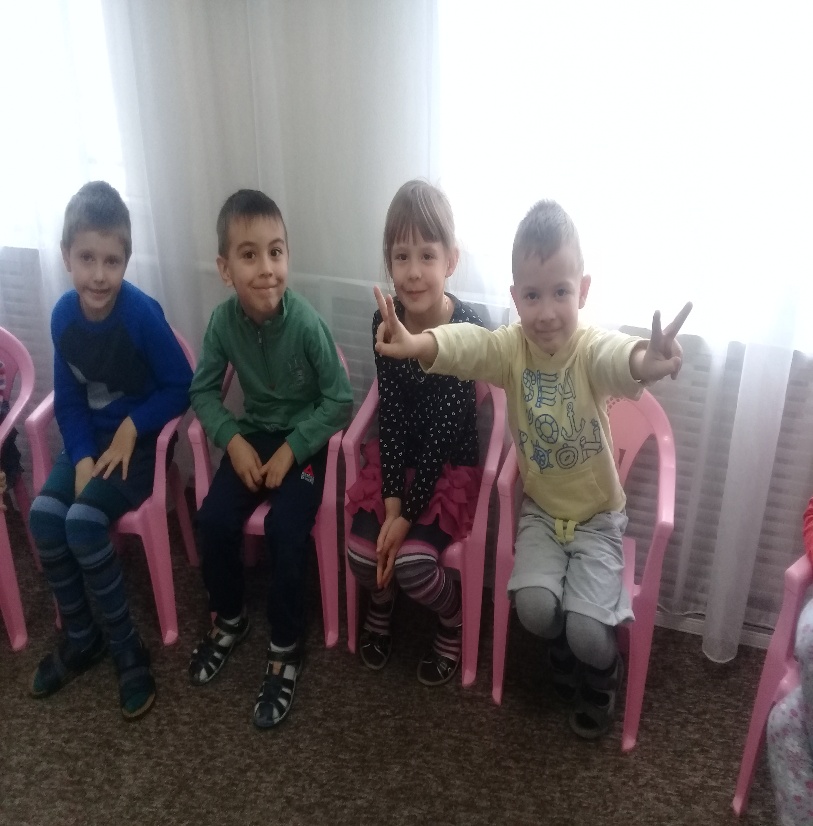 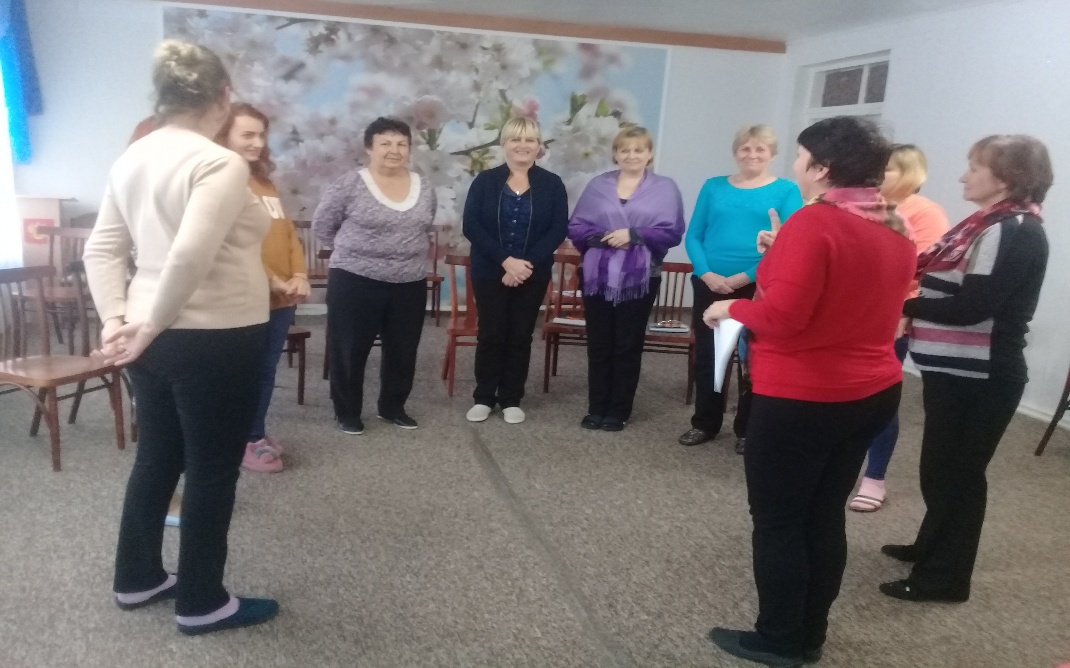 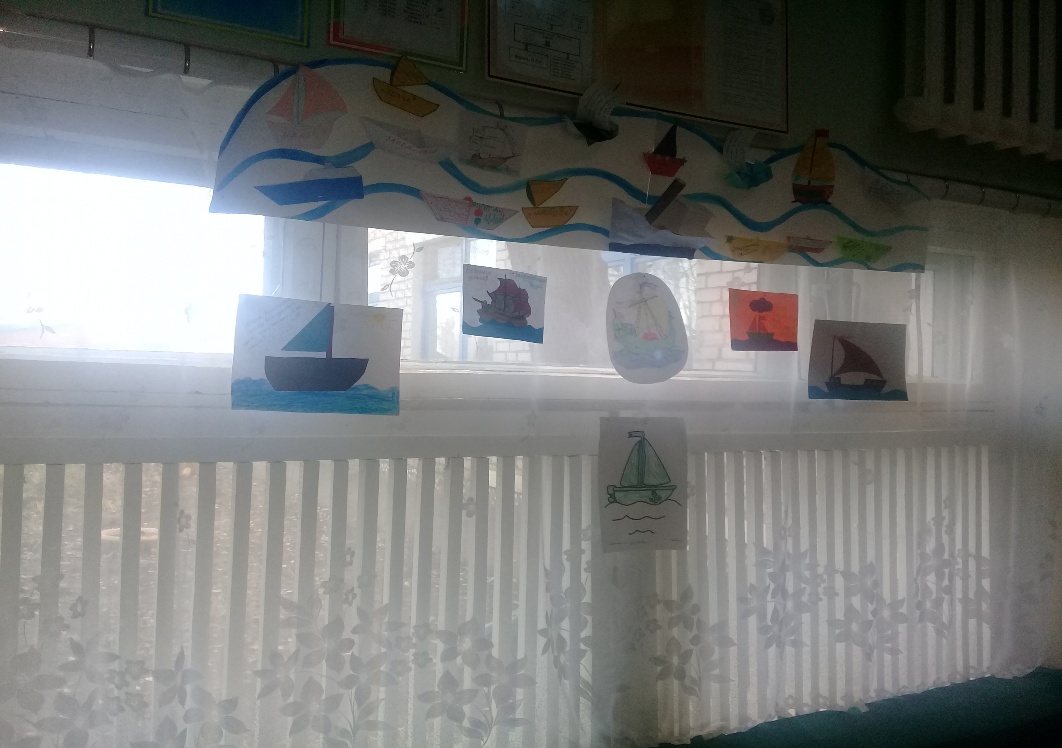 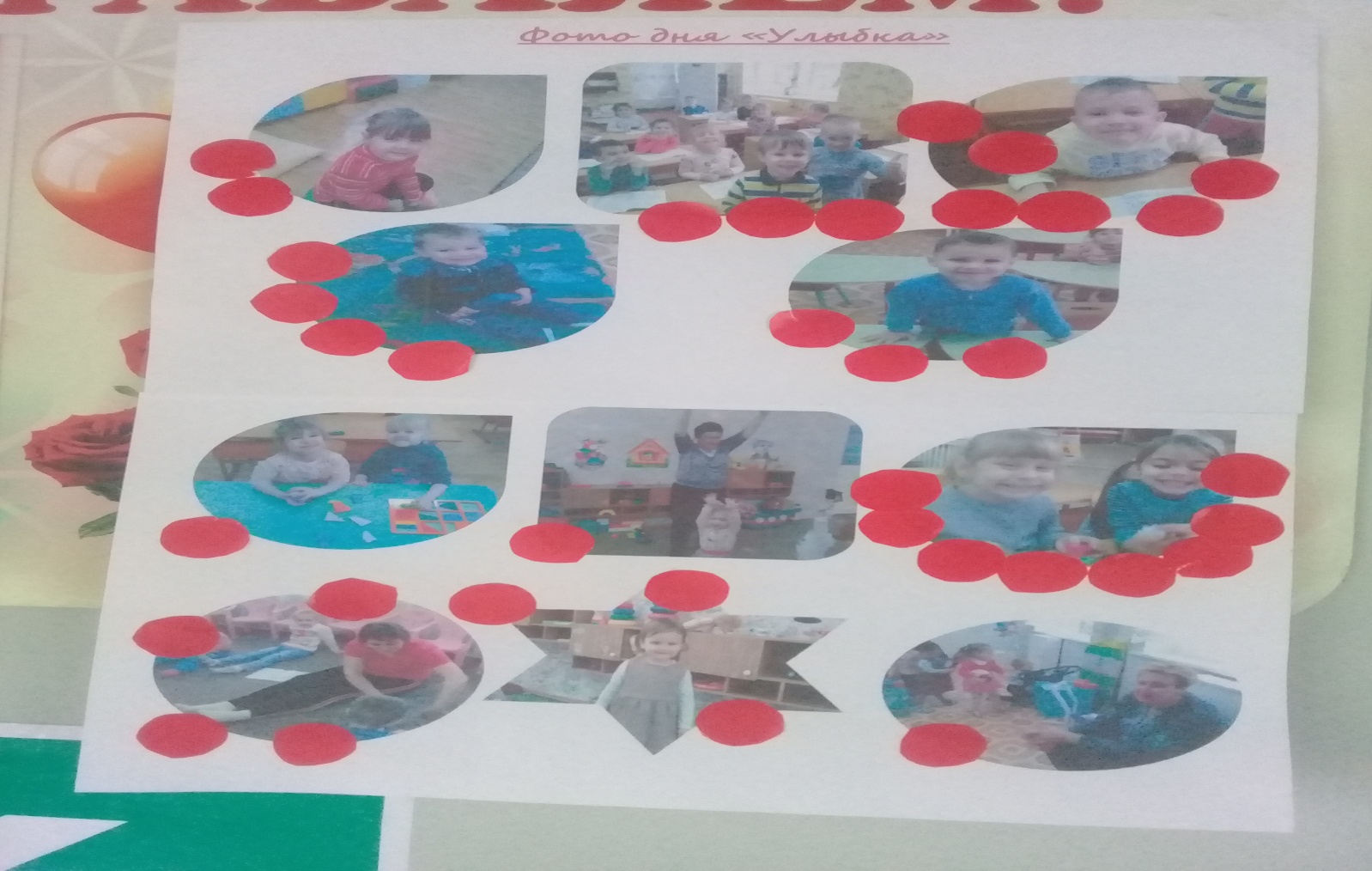 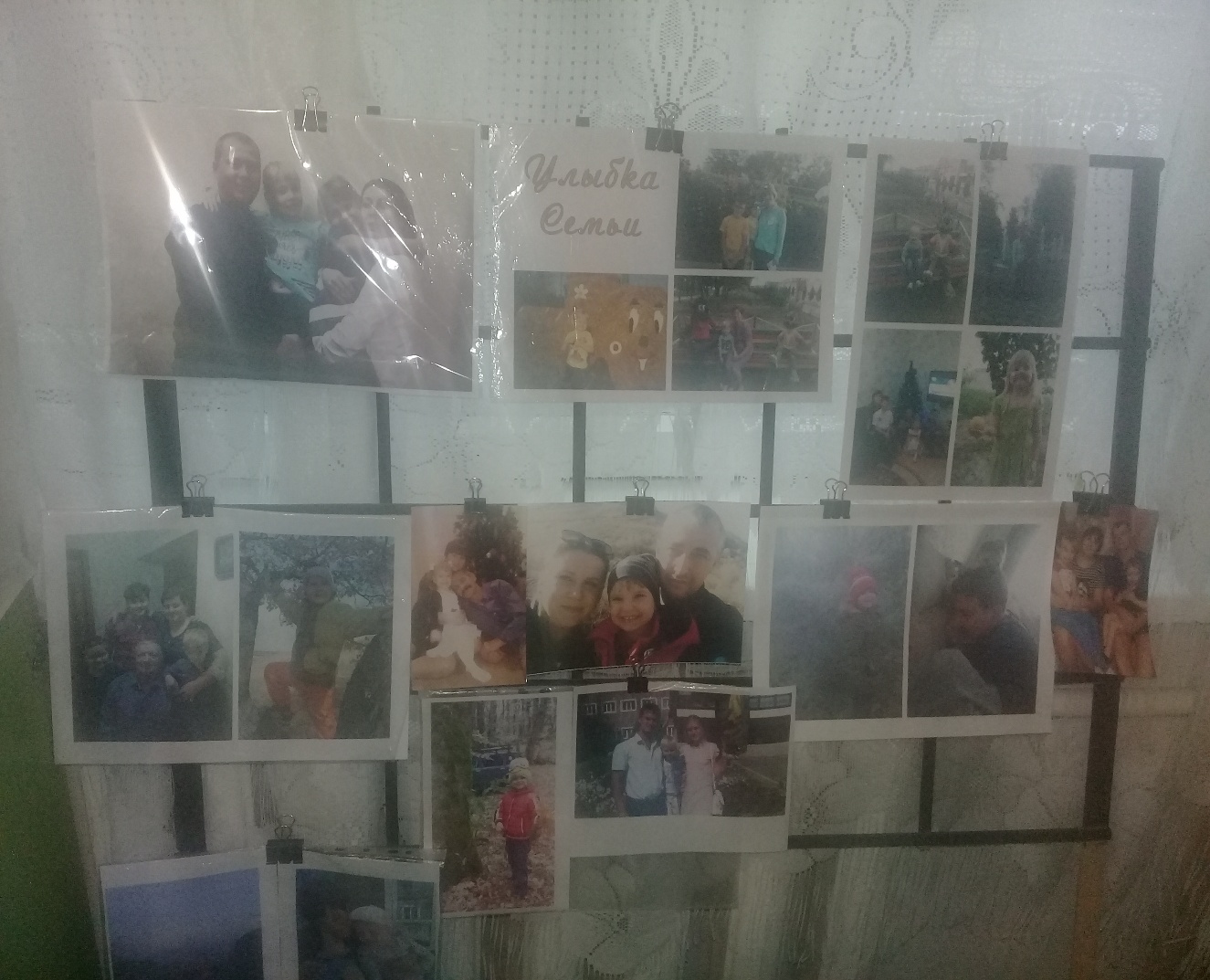 Название проекта«Неделя толерантности»Цель проекта Содействовать формированию у детей и взрослых культуры толерантности, желания понять себя и окружающих их людей, а также конструктивных способов  взаимодействия друг с другом.Задачивоспитать культуру взаимоотношений среди сверстников, стремление совершать добрые дела;формировать навыки работы в команде, умение видеть и понимать другого человека, проявлять сопереживание, сочувствие к людям.повышать культуру межличностного взаимодействия детей в группе.закреплять нравственные представления, навыки социально приемлемого поведения.Тип проектакраткосрочныйУчастники проектаСоциальный педагог, педагог-психолог, воспитанники 2-й ранней, младшей, средней,   старшей, подготовительной группы, воспитатели , родители.Срок проектас19.11.18г.-23.11.18г.АктуальностьВ ноябре весь мир отмечает Международный день толерантности. Этот праздник довольно молодой, но заслуживает огромного уважения. Актуальность этого праздника заключается в том, что в современной жизни зачастую люди склонны относиться враждебно к «другим людям» - не таким как все, тем, кто от нас отличается. Поэтому задача педагогов развивать у детей чувства единения, взаимопонимания, уважение к людям других национальностей, начиная с дошкольного возраста.Этапы реализации проектаПервый этап – подготовительный Второй этап – организационно-практический Третий этап – заключительныйМатериально – техническое и информационное обеспечениеИспользование ИКТ, музыкальное сопровождениеДень неделиТема дняКатегория участниковМероприятияОтветственный педагогПонедельник(19.11.2018)День приятных знакомств «Возьмемся за руки, друзья»Педагоги1.Консультация для педагогов  «Толерантностькакпринципвзаимодействиямеждулюдьми»Социальный педагог Сергеева И.И.Понедельник(19.11.2018)День приятных знакомств «Возьмемся за руки, друзья»средняя,  старшая, подготовительные группы2ранняя, младшая,средняя,  старшая, подготовительные группы1.Организация взаимных посещений детей разных групп с проведением игровых упражнений: -  «Давайте поздороваемся»  детям предлагается поздороваться друг с другом  как они хотят (объятия, пожатия руки…) и  «Новые знакомства» (детям предлагается познакомиться).2.Акция «Шлём приветики» (изготовление детьми писем с сюрпризами с дальнейшим обменом этими приветиками)Воспитатели группСоциальный педагог Сергеева И.И.,Педагог –психолог Блинникова Г.Н.Понедельник(19.11.2018)День приятных знакомств «Возьмемся за руки, друзья»Семьи воспитанников1.Консультация для родителей «Что такое толерантность»Социальный педагог Сергеева И.И.Вторник(20.11.2018)День улыбок «От улыбки станет всем светлей»ПедагогиРодители, педагоги,  все группы1.Тренинг с педагогами по профилактике эмоционального выгорания2.Фото дня «Улыбка». Фото всех участников образовательного процесса в неожиданной и непринужденной обстановке, затем выбор лучшей фотографии дня!Социальный педагог Сергеева И.И.,Педагог –психолог Блинникова Г.Н.Вторник(20.11.2018)День улыбок «От улыбки станет всем светлей»2 ранняя, младшая,средняя,  старшая, подготовительные группысредняястаршая, подготовительнаяВоспитатели группПедагог –психолог Блинникова Г.Н.Социальный педагог Сергеева И.И.Вторник(20.11.2018)День улыбок «От улыбки станет всем светлей»Семьи воспитанниковФотовыставка «Улыбка нашей семьи» Социальный педагог Сергеева И.И.Среда(21.11.2018)День дружбы  «Дружба – это дар нам свыше, дружба – это свет в окне; друг всегда тебя услышит, он не бросит и в беде»ПедагогиСоциальный педагог Сергеева И.И.педагог –психолог Блинникова Г.Н.Среда(21.11.2018)День дружбы  «Дружба – это дар нам свыше, дружба – это свет в окне; друг всегда тебя услышит, он не бросит и в беде»ПодготовительнаяПедагог –психолог Блинникова Г.Н.Четверг(22.11.2017)День доброты «Добрым быть – это просто»Педагоги Социальный педагог Сергеева И.И.Педагог –психолог Блинникова Г.Н.Четверг(22.11.2017)День доброты «Добрым быть – это просто»Средняя,  старшая, подготовительные группыИгры для  формирования доброжелательных  чувств воспитанников:  Игра «Добрые дела» Игра «Мешок плохих поступков»Воспитатели группЧетверг(22.11.2017)День доброты «Добрым быть – это просто»Семьи воспитанников1.Акция «Река мира и добра» (оформление лестничных пролетов в виде реки с корабликами, на которых написаны пожелания).Воспитатели групп,Педагог –психолог Блинникова Г.Н.Социальный педагог Сергеева И.И.Пятница(23.11.2017)День толерантности «Мы такие разные, но мы вместе!»Старшая-подготовительнаяРазвлечение «Путешествие в страну дружбы» Воспитатели групп,Педагог –психолог Блинникова Г.Н.Пятница(23.11.2017)День толерантности «Мы такие разные, но мы вместе!»Педагоги, семьи воспитанников, воспитанникиВыставка «Кораблики мира и добра»,Воспитатели групп,Социальный педагог Сергеева И.И.Педагог –психолог Блинникова Г.Н.